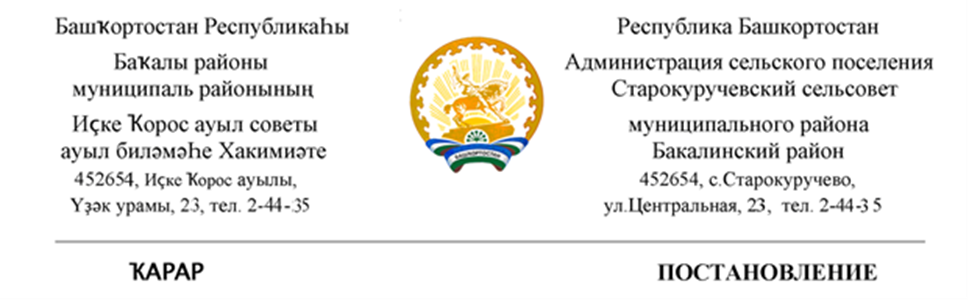 31 январь 2020 й.                               № 79                         31 января 2020 г.             О внесении изменений в Положение о Порядке  разрешения представителя нанимателя (работодателя) на участие муниципальных служащих администрации сельского поселения Старокуручевского  сельсовета на безвозмездной основе в управлении некоммерческой организацией в качестве единоличного исполнительного органа или вхождение в состав ее коллегиального органа управления          На основании протеста прокуратуры Бакалинского района от 13.01.2020 г. № 09-20 на постановление главы сельского поселения Старокуручевский  сельсовет муниципального района  Бакалинский  район Республики Башкортостан № 26 от 22.04.2019  «Об утверждении Порядка разрешения представителя нанимателя (работодателя) на участие муниципальных служащих администрации сельского поселения Старокуручевского  сельсовета на безвозмездной основе в управлении некоммерческой организацией в качестве единоличного исполнительного органа или вхождение в состав ее коллегиального органа управления». администрация сельского поселения Старокуручевский сельсовет муниципального района Бакалинский район Республики БашкортостанПОСТАНОВЛЯЕТ:                                        Пункт 2 Положения о Порядке  разрешения представителя нанимателя (работодателя) на участие муниципальных служащих администрации сельского поселения Старокуручевского  сельсовета на безвозмездной основе в управлении некоммерческой организацией в качестве единоличного исполнительного органа или вхождение в состав ее коллегиального органа управления, утвержденный постановлением главы сельского поселения Старокуручевский сельсовет МР района Бакалинский район РБ  №26  от 22.04.2019 изложить в  новой  редакции: «в связи с прохождением муниципальной службы муниципальному служащему запрещается: участвовать в управлении коммерческой или некоммерческой организацией, за  исключением следующих случаев:а)участие на безвозмездной основе в управлении политической партией, органом профессионального союза, в том числе выборным органом первичной профсоюзной организации, созданной в органе местного самоуправления ,аппарате избирательной комиссии муниципального образования, участие в съезде (конференции)или общем собрании иной общественной организации, жилищно, жилищно- строительного, гаражного кооперативов, товарищества собственников недвижимости;б)участие на безвозмездной основе в управлении некоммерческой организацией ( кроме участия в управлении политической партии, органом профессионального союза, в том числе выборным органом первичной профсоюзной организации ,созданной в органе местного самоуправления ,аппарате избирательной комиссии муниципального образования, участия в съезде(конференции)или общем собрании иной общественной организации, жилищно, жилищно-строительного, гаражного кооперативов, товарищества собственников недвижимости   с разрешения представителя нанимателя, которое  и получено в порядке ,установленном законом субъекта Российской Федерации;в)представление на безвозмездной основе интересов  муниципального образования в совете муниципальных образований субъекта Российской федерации, иных объединениях муниципальных образований ,а также в их органах управления;г)представление на безвозмездной  основе интересов муниципального образования в органах управления и ревизионной комиссии организации, учредителем (акционером, участником)которой являются муниципальное образование, в соответствии с муниципальными правовыми актами ,определяющий порядок осуществления от имени муниципального образования полномочий учредителя организации либо порядок управления находящимися в муниципальной собственности акциями 9долями с уставом капитале);д)иные случае ,предусмотренные  федеральными законами.2. Настоящее постановление вступает в силу на следующий день после его официального обнародования.3. Контроль за исполнением настоящего постановления оставляю за собой.Глава администрации сельского поселения                                                            Старокуручевский  сельсовет муниципального района               Бакалинский район Республики Башкортостан                           И.М.Маннапов                                                                                                          К постановлению                                                                                                              Старокуручевского сельского                                                                                                               поселения                                                                                                                      от 31 января 2020 г.№ 79ПОРЯДОКразрешения представителя нанимателя (работодателя) на участие муниципальных служащих сельского поселения на безвозмездной основе в управлении некоммерческой организацией в качестве единоличного исполнительного органа или вхождения в состав ее коллегиального органа управления.1. Настоящий Порядок разрешения представителя нанимателя (работодателя) на участие муниципальных служащих Старокуручевского сельского поселения (далее – муниципальный служащий, администрация) на безвозмездной основе в управлении некоммерческой организацией в качестве единоличного исполнительного органа или вхождения в состав ее коллегиального органа управления (далее - Порядок) разработан в соответствии с пунктом 3 части 1 статьи 14 Федерального закона от 2 марта 2007 № 25-ФЗ «О муниципальной службе в Российской Федерации», пунктом 2 части 3 статьи 12.1 Федерального закона от 28 декабря 2008 № 273-ФЗ «О противодействии коррупции», в связи с принятием Федерального закона от 03 апреля 2017 № 64-ФЗ «О внесении изменений в отдельные законодательные акты Российской Федерации в целях совершенствования государственной политики в области противодействия коррупции» и регламентирует процедуру получения муниципальными служащими администрации разрешения представителя нанимателя (работодателя) на участие на безвозмездной основе в управлении некоммерческими организациями, указанными в пункте 3 части 1 статьи 14 Федерального закона (кроме политической партии) в качестве единоличного исполнительного органа или вхождения в состав их коллегиальных органов управления. 2. В связи с прохождением муниципальной службы муниципальному служащему запрещается: участвовать в управлении коммерческой или некоммерческой организацией, за  исключением следующих случаев:а)участие на безвозмездной основе в управлении политической партией, органом профессионального союза, в том числе выборным органом первичной профсоюзной организации, созданной в органе местного самоуправления ,аппарате избирательной комиссии муниципального образования, участие в съезде (конференции)или общем собрании иной общественной организации, жилищно, жилищно- строительного, гаражного кооперативов, товарищества собственников недвижимости;б)участие на безвозмездной основе в управлении некоммерческой организацией ( кроме участия в управлении политической партии, органом профессионального союза, в том числе выборным органом первичной профсоюзной организации ,созданной в органе местного самоуправления ,аппарате избирательной комиссии муниципального образования, участия в съезде(конференции)или общем собрании иной общественной организации, жилищно, жилищно-строительного, гаражного кооперативов, товарищества собственников недвижимости   с разрешения представителя нанимателя, которое  и получено в порядке ,установленном законом субъекта Российской Федерации;в)представление на безвозмездной основе интересов  муниципального образования в совете муниципальных образований субъекта Российской федерации, иных объединениях муниципальных образований ,а также в их органах управления;г)представление на безвозмездной  основе интересов муниципального образования в органах управления и ревизионной комиссии организации, учредителем (акционером, участником)которой являются муниципальное образование, в соответствии с муниципальными правовыми актами ,определяющий порядок осуществления от имени муниципального образования полномочий учредителя организации либо порядок управления находящимися в муниципальной собственности акциями 9долями с уставом капитале);д)иные случае ,предусмотренные  федеральными законами.3. Для получения разрешения муниципальный служащий обязан обратиться к представителю нанимателя (работодателя) с заявлением о разрешении участвовать на безвозмездной основе в управлении некоммерческими организациями (далее – заявление), указанными в пункте 2 настоящего Порядка (за исключением политической партии) (далее – некоммерческая организация) в качестве единоличного исполнительного органа или вхождения в состав их коллегиальных органов управления, по форме согласно приложению 1 к настоящему Порядку.4. Муниципальный служащий подает заявление в администрацию не позднее чем за 1 месяц до предполагаемого дня начала деятельности по участию в управлении некоммерческими организациями.5. В случае если муниципальный служащий не имеет возможности подать заявление лично, оно может быть направленно в адрес представителя нанимателя заказным письмом с уведомлением о вручении и описью вложения.6. В заявлении указываются следующие сведения:- фамилия, имя, отчество муниципального служащего;- замещаемая должность муниципальной службы с указанием структурного подразделения;- полное наименование организации, в которой планируется участие в управлении в качестве единоличного исполнительного органа или вхождение в состав ее коллегиального органа управления, ее юридический и фактический адрес, контактный телефон руководителя;- дата начала и окончания, форма и основания участия в управлении организацией в качестве единоличного исполнительного органа или вхождения в состав ее коллегиального органа управления;иные сведения, которые муниципальный служащий считает необходимым сообщить.К заявлению рекомендуется приложить копию устава соответствующей некоммерческой организации.Муниципальный служащий вправе дополнительно представить письменные пояснения по вопросу его участия в управлении некоммерческой организацией.7. Участие муниципальных служащих в управлении некоммерческой организацией без разрешения представителя нанимателя (работодателя) не допускается.8. Участие в управлении некоммерческой организацией, указанной в пункте 3 части 1 статьи 14 Федерального закона от 2 марта 2007г. № 25-ФЗ «О муниципальной службе в Российской Федерации», не должно приводить к конфликту интересов или возможности возникновения конфликта интересов при исполнении муниципальными служащими должностных обязанностей.9. Заявление о разрешении представителя нанимателя (работодателя) на участие на безвозмездной основе в управлении некоммерческими организациями, указанными в пункте 3 части 1 статьи 14 Федерального закона (кроме политической партии) в качестве единоличного исполнительного органа или вхождения в состав их коллегиальных органов управления (далее - заявление) составляется муниципальным служащим в письменном виде по форме согласно приложению № 1 к настоящему Порядку.10. Прием и регистрация заявления осуществляется специалистом, ответственным за кадровую работу администрации сельского поселения Старокуручевского сельсовета.11. Регистрация поступивших заявлений осуществляется в Журнале регистрации заявлений о разрешении на участие на безвозмездной основе в управлении некоммерческими организациями (далее - Журнал регистрации) в день их поступления и в течение трех рабочих дней со дня регистрации заявление передается главе сельского поселения Старокуручевского сельсовета .Журнал регистрации заявлений оформляется и ведётся по форме согласно приложению № 2 к настоящему Порядку, хранится в месте, защищенном от несанкционированного доступа.Листы Журнала регистрации должны быть пронумерованы, прошнурованы и скреплены печатью администрации.12. Отказ в регистрации заявлений не допускается.13. Копия зарегистрированного в установленном порядке заявления выдается муниципальному служащему на руки либо направляется по почте с уведомлением о получении. На копии заявления, подлежащего передаче муниципальному служащему, ставится дата и номер регистрации заявления, фамилия, инициалы и должность лица, зарегистрировавшего данное заявление.14. В целях исключения конфликта интересов, при принятии решения о разрешении участия в управлении некоммерческой организацией глава сельского поселения Старокуручевского сельсовета вправе запросить мнение Комиссии по соблюдению требований к служебному поведению муниципальных служащих, замещающих должности муниципальной службы администрации сельского поселения Старокуручевского сельсовета и урегулированию конфликта интересов (далее - комиссия). Комиссия рассматривает заявление в соответствии с положением о комиссии и направляет свое мотивированное мнение главе Старокуручевского сельского поселения.15. Глава Старокуручевского сельского поселения (представитель нанимателя (работодателя)) при принятии решения о даче разрешения (отказе в разрешении) учитывает рекомендации комиссии и выносит одно из следующих решений:1) разрешить муниципальному служащему участие в управлении некоммерческой организацией;2) запретить муниципальному служащему участие в управлении некоммерческой организацией (отказать).Решение главы Старокуручевского  сельского поселения принимается путем наложения на заявление резолюции «разрешить» или «отказать»16. Администрация вносит резолюцию главы сельского поселения Старокуручевского сельсовета  в журнал регистрации заявлений и в течение двух рабочих дней информирует муниципального служащего о принятом решении под роспись.17. Заявление, зарегистрированное в установленном порядке с резолюцией главы Старокуручевского сельского поселения, приобщается к личному делу муниципального служащего.18. Копия заявления с резолюцией главы Старокуручевского  сельского поселения выдается муниципальному служащему на руки. Муниципальный служащий расписывается в журнале регистрации о получении копии заявления.19. Муниципальный служащий может приступать к участию в управлении некоммерческой организацией не ранее, чем в день, следующий за днем получения разрешения главы 20. Нарушение установленного запрета муниципальными служащими является основанием для привлечения к ответственности в соответствии с действующим законодательством Российской Федерации.